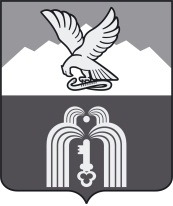 Российская ФедерацияР Е Ш Е Н И ЕДумы города ПятигорскаСтавропольского краяОб утверждении Порядка проведения общественного обсуждения социально значимых проектов нормативных правовых актов Думы города ПятигорскаВ соответствии с Федеральным законом «Об общих принципах организации местного самоуправления в Российской Федерации», Федеральным законом «Об обеспечении доступа к информации о деятельности государственных органов и органов местного самоуправления», Федеральным законом «Об основах общественного контроля в Российской Федерации», Уставом муниципального образования города-курорта Пятигорска,Дума города ПятигорскаРЕШИЛА:1. Утвердить Порядок проведения общественного обсуждения социально значимых проектов нормативных правовых актов Думы города Пятигорска согласно Приложению к настоящему решению.2. Настоящее решение вступает в силу со дня его официального опубликования.ПредседательДумы города Пятигорска                                                                 Л.В. ПохилькоГлава города Пятигорска                                                                    Л.Н. Травнев20 июня 2017 г.№ 25 – 11 РДПРИЛОЖЕНИЕк решению Думы города Пятигорскаот 20 июня 2017 года № 25 – 11 РДПорядокпроведения общественного обсуждения социально значимых проектов нормативных правовых актов Думы города Пятигорска1. Настоящий Порядок проведения общественного обсуждения социально значимых проектов нормативных правовых актов Думы города Пятигорска (далее – Порядок), принятый в соответствии с Федеральным законом «Об общих принципах организации местного самоуправления в Российской Федерации», Федеральным законом «Об обеспечении доступа к информации о деятельности государственных органов и органов местного самоуправления», Федеральным законом «Об основах общественного контроля в Российской Федерации», Уставом муниципального образования города-курорта Пятигорска, определяет процедуру проведения общественного обсуждения социально значимых проектов решений Думы города Пятигорска, носящих нормативный характер, разработанных субъектами правотворческой инициативы (далее соответственно – проект решения, разработчик).2. Общественное обсуждение проводится в отношении проектов решений:1) о правилах благоустройства муниципального образования города-курорта Пятигорска;2) разработанных органами местного самоуправления города-курорта Пятигорска по результатам рассмотрения предложений граждан, поступивших в органы местного самоуправления города-курорта Пятигорска в соответствии с Указом Президента Российской Федерации от 4 марта 2013 года № 183 «О рассмотрении общественных инициатив, направленных гражданами Российской Федерации с использованием интернет-ресурса «Российская общественная инициатива»;3) в иных случаях, установленных законом.3. Администрация города Пятигорска (далее – организатор) организует проведения общественных обсуждений, указанных в пункте 2 настоящего Порядка.4. Организатор проводит общественное обсуждение проекта решения публично и открыто, обеспечивая право всех участников обсуждения свободно выражать свое мнение и вносить предложения по вопросам, вынесенным на общественное обсуждение.5. Общественное обсуждение проекта решения проводится организатором до внесения в Думу города Пятигорска, посредством его размещения на официальном сайте муниципального образования города-курорта Пятигорска в информационно-телекоммуникационной сети «Интернет». Проект решения также может размещаться в средствах массовой информации и иными способами доводиться до сведения заинтересованных лиц.6. Участие в общественном обсуждении проекта решения является обязательным для разработчика проекта решения, которое выносится на общественное обсуждение.7. Разработчик обеспечивает участие в общественном обсуждении заинтересованных лиц.8. В целях проведения общественного обсуждения проекта решения разработчиком представляется следующая информация, подлежащая размещению на сайте:1) проект решения;2) пояснительная записка к проекту решения с кратким изложением сути проекта решения, правового обоснования необходимости его принятия, включая описание проблем, на решение которых направлено новое правовое регулирование, указанием круга лиц, интересы которых будут затронуты проектом решения, прогнозом социально-экономических, финансовых и иных последствий принятия проекта решения, а также информацией о последствиях в случае его непринятия (далее – пояснительная записка);3) информация о сроке общественного обсуждения проекта решения;4) информация о сроке приема предложений и (или) замечаний по проекту решения (далее – предложения), вынесенному на общественное обсуждение, и порядке их представления.9. Предложения по проекту решения направляются заинтересованными лицами разработчику в порядке и сроки, устанавливаемые организатором. Срок проведения общественных обсуждений должен составлять не менее 10 рабочих дней. Предложения по проекту решения носят рекомендательный характер.10. Разработчик обеспечивает всем участникам общественного обсуждения свободный доступ к материалам проекта решения.11. Не подлежат рассмотрению разработчиком предложения, направленные после окончания срока общественного обсуждения проекта решения.12. Разработчик рассматривает предложения не позднее 3 календарных дней после дня окончания срока общественного обсуждения проекта решения.13. Разработчик обязан рассмотреть поступившие предложения и не позднее одного дня до направления проекта решения в Думу города Пятигорска передать организатору для размещения на официальном сайте муниципального образования города-курорта Пятигорска перечень поступивших предложений с указанием позиции разработчика по каждому из них.14. На основании предложений с указанием позиции разработчика по каждому из них организатор подготавливает итоговый документ (протокол) о результатах проведения общественного обсуждения проекта решения, который направляется в Думу города Пятигорска.15. Организатор в течение 3 календарных дней со дня подготовки протокола, размещает его на официальном сайте муниципального образования города-курорта Пятигорска.16. Разработчик дорабатывает проект решения и дополняет пояснительную записку информацией об учете предложений либо в случае принятия решения о нецелесообразности учета предложений дополняет пояснительную записку информацией, содержащей обоснования принятия такого решения.17. Проект решения вносится в Думу города Пятигорска в соответствии с требованиями действующего законодательства Российской Федерации и порядком внесения и оформления проектов муниципальных правовых актов Думы города Пятигорска, вносимых в Думу города Пятигорска.18. Дума города Пятигорска в течение 10 календарных дней со дня вступления в силу решения Думы города Пятигорска, по проекту которого проводилось общественное обсуждение, размещает на официальном сайте муниципального образования города-курорта Пятигорска информацию о результатах его рассмотрения Думой города Пятигорска.Исполняющий обязанностиуправляющего деламиДумы города Пятигорска                                                                   Н.Г. Адамова